В целях обеспечения работы комиссии по благоустройству, озеленению, содержанию территорий и строений города Сосновоборска, в связи с кадровыми изменениями в администрации города Сосновоборска, руководствуясь ст. ст. 26, 38 Устава города Сосновоборска Красноярского края,ПОСТАНОВЛЯЮВнести следующие изменения в постановление администрации города 26.10.2011 № 1249 «О создании комиссии по благоустройству, озеленению, содержанию территорий и строений города Сосновоборска»:Состав комиссии по благоустройству, озеленению, содержанию территорий и строений города Сосновоборска изложить согласно приложению к настоящему постановлению.Настоящее постановление вступает в силу в день, следующий за днем опубликования в городской газете «Рабочий».. Контроль за исполнением постановления возложить на заместителя Главы города по вопросам жизнеобеспечения (Иванов Д.В.).Приложение к постановлению администрации города от «__» ________202_ № __________СОСТАВКОМИССИИ ПО БЛАГОУСТРОЙСТВУ, ОЗЕЛЕНЕНИЮ,СОДЕРЖАНИЮ ТЕРРИТОРИЙ И СТРОЕНИЙГОРОДА СОСНОВОБОРСКАО внесении изменений в постановление администрации города от 26.10.2011 № 1249 «О создании комиссии по благоустройству, озеленению, содержанию территорий и строений города Сосновоборска»Глава города СосновоборскаА.С. КудрявцевИванов Д.В.-заместитель Главы города по вопросам жизнеобеспечения,председатель комиссииБакулин В.Н.- директор МКУ «УКС и ЖКХ», заместитель председателя комиссииГришина А.А.-главный специалист юридического отдела Управления делами и кадрами администрации города, секретарь комиссии Члены комиссии:Свентицкая Н.Е.-руководитель Управления градостроительства, имущественных иземельных отношений администрации города Сосновоборска (далее - УГИЗО)Власенко А.А.-начальник юридического отдела Управления делами и кадрами администрации города СосновоборскаСергеева В.А.-заведующая общим отделом Управления делами и кадрами администрации города СосновоборскаЧмелёва Л.Г.-главный специалист отдела предпринимательства и труда управления планирования и экономического развития администрации города СосновоборскаОщепков Е.Н.- главный диспетчер МКУ «УКС и ЖКХ»Вехова Е.В. -депутат Сосновоборского городского Совета депутатов (по согласованию)Белова А.А. -директор МУП «Жилкомсервис» (по согласованию)Смолькова А.А.-инженер по охране окружающей среды МУП «Жилкомсервис» (по согласованию) 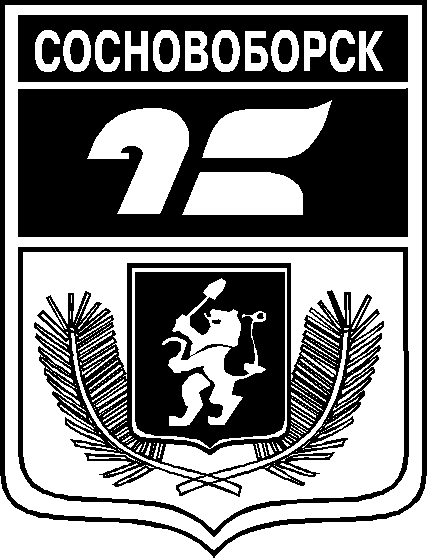 